Annexure-9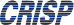 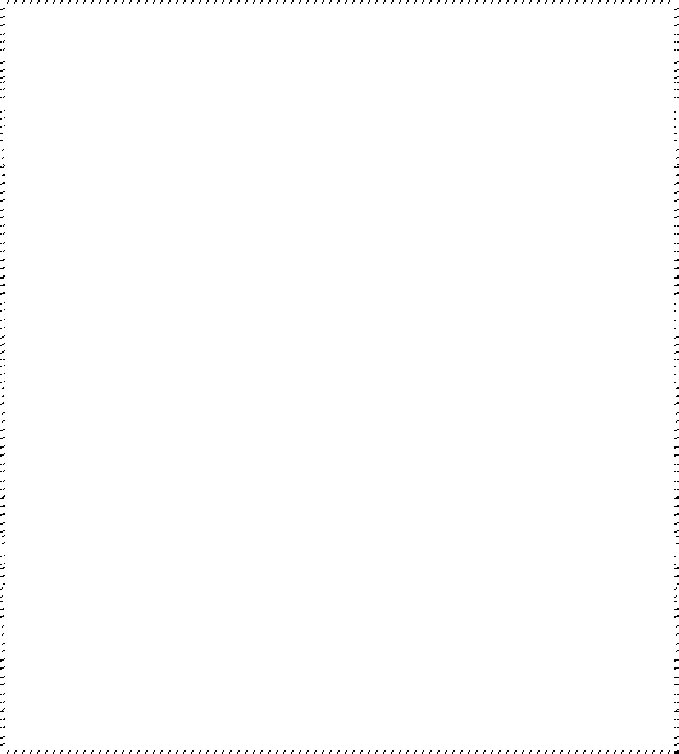 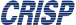 Page 1 of 4ISO 9001:2015Centre for Research and Industrial Staff PerformanceShyamla Hills, Opposite Manas Bhawan, Bhopal                              NIT No. CRISP/ARC/ 2022-23/986 Dated 26.09.2022OFFER FORM WITH LIST OF PROCUREMENT FOR CONSUMABLES/SERVICES FOR ITSOFTWARE DEVELOPMENT DEPTT.Validity of rates: 12 months w.e.f. the date of issue of the ARC.Note:          (i). Please use separate forms for each laboratory / department.(ii). Please quote specific rates against each of the items included in this annexure. If any block is left blank without indicating any rate it would be assumed that you have no rate to offer for that particular item.(Name & Seal of Supplier) Date:  	LIST OF PROCUREMENT FOR THE SOFTWARE DEVELOPMENT  DEPTT.Sr. NoItem DescriptionUnit NameUnit NameExpected qty. of the required procurement for 18 monthsSpecifications with make / brandUnit Cost, With GST, F.O.R. Destination basis(In Rs.)1Bulk Mail Services –NumberNumber5000001.1WhatsApp Message ServicesWhatsApp Message ServicesNumber100000API required for integration with sender ID or Name2.BULK SMS Services (With TRAI Approved Sender ID.)BULK SMS Services (With TRAI Approved Sender ID.)BULK SMS Services (With TRAI Approved Sender ID.)BULK SMS Services (With TRAI Approved Sender ID.)BULK SMS Services (With TRAI Approved Sender ID.)BULK SMS Services (With TRAI Approved Sender ID.)2.1Transnational Route –NumberNumber10,00,0002.2Promotional Route –NumberNumber10,00,0003Domain Name RegistrationDomain Name RegistrationDomain Name RegistrationDomain Name RegistrationDomain Name Registration3.1.ComNumberNumber25Web site domain3.2.OrgNumberNumber25Web site domain3.3.NetNumberNumber15Web site domain3.4.InNumberNumber25Web site domain4OMROMROMROMROMROMR4.1OMR Sheet Single Side)NumberNumber25,000Printing of Single side     color 100-105 gsm,8.4 * 14” Legal side, sunshine sheets. Single side single paper Sheet Printing with Bar code4.2OMR ScanningNumberNumberApprox. 1,00,000 students4.3OMR Sheet (Double Side)    Number    Number25,000(Printing of Double side color 100-105 gsm, 8.4 * 14” Legal side, sunshine sheets. Double side single paper Sheet Printing with Bar code.5Servicing of Laptop03 Service PAServicing of Laptop6Web ApplicationWeb ApplicationWeb ApplicationWeb ApplicationWeb ApplicationWeb Application6.1Web Application Security Audit  (CERT-IN)10 Web SitesWeb Application Security Audit (CERT-IN)6.2Web Application Security Audit (STQC)05 Web SitesWeb  Application Security Audit (STQC)7IVR Services100000IVR Services8Hosting servicesHosting servicesHosting servicesHosting servicesHosting servicesHosting services8.1Hosting services on shared Linux server (Tire 3 certified Data center)NumberNumber014 Core processor8 GB RAM500 GB HDDCentos 6.08.2Hosting services on shared Windows server (Tire 3/Tire 3 certified Data center)NumberNumber01Windows server 2019 SQL Server Database 2019 4 Core processor  Intel(R) Xeon(R) V4 CPU 8 GB RAM 1 TB SSD Data Center CertifiedISO- 27001:2013 (ISMS) ISO-20000-1:2011 (ITSM) ISO-9001:2015 (QMS) ISO 22301:2012 (BCMS) ISO 27017 (Cloud Security) ISO 27018 (Cloud Privacy) PCI-DSS v3.2.1, CISCO CMSP Location: NoidaFully Managed server8.3Additional Space in shared server (Rate on per GB basis)NumberNumberUp to 500 GBPer GB rate :9Antivirus (per user antivirus rates)NumberNumber50End point protection10ID cardID cardID cardID cardID cardID card10.1Colored ID card with dual side printingNumberNumber25000CR-80 size (international standard size)85.6 mm X 54 mm Thickness 0.76 mm(Dual Side)10.2ID card Holder with StripNumberNumber25000CR-80 size (international standard size)10.3ID card Holder without StripNumberNumber25000CR-80 size (international standard size)11RAM for DesktopRAM for DesktopRAM for DesktopRAM for DesktopRAM for DesktopRAM for Desktop11.1RAM for DesktopRAMRAM20 x 2GB ModuleDDR3 RAM 1333/1600 Mhz Adata/Kingston/Crucial11.2RAM for DesktopRAMRAM8 x 8GB ModuleDDR4 RAM 2666/3200 Mhz Adata/Kingston/Crucial12RAM for LaptopRAM for LaptopRAM for LaptopRAM for LaptopRAM for LaptopRAM for Laptop12.1RAM for LaptopRAMRAM3 x 8GB ModuleDDR4 RAM 2666 Mhz Adata/Kingston/Crucial12.2RAM for LaptopRAMRAM5 x 2GB ModuleDDR3 RAM 1333/1600 Mhz Adata/Kingston/Crucial13HDD for DesktopHard Disk DriveHard Disk Drive10 x 1TB HDD7.2 K 3.5 inch HDD Seagate/WD14SSD for laptop and desktopSolid State DriveSolid State Drive5 x 500GB SSDSATA SSD Samsung /WD/ Crucial15Keyboard Mouse for desktopKeyboard MouseKeyboard Mouse20 x Keyboard mouseUSB keyboard mouse Logitech/Lenovo16Crystal ReportsCrystal ReportsCrystal Reports1 LicenseSAP Crystal Report 2016